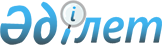 О признании утратившими силу некоторых нормативных правовых постановлений акимата Толебийского районаПостановление акимата Толебийского района Южно-Казахстанской области от 18 мая 2016 года № 166      В соответствии с пунктом 8 статьи 37 Закона Республики Казахстан от 23 января 2001 года "О местном государственном управлении и самоуправлении в Республике Казахстан" и статьей 27 Закона Республики Казахстан от 6 апреля 2016 года "О правовых актах", акимат Толебийского района ПОСТАНОВЛЯЕТ:

      1. Признать утратившими силу некоторые нормативные правовые постановления акимата Толебийского района, согласно приложению к настоящему постановлению.

      2. Контроль за исполнением настоящего постановления возложить на руководителя аппарата акима района Бекмурзаева С.

      3. Настоящее постановление вводится в действие со дня подписания.

 Перечен некоторые нормативные правовые постановления акимата Толебийского района утративших силу      1. Постановление акимата Толебийского района от 31 декабря 2014 года № 775 "О переименовании государственных учреждений аппаратов акима города Ленгера, сельских округов Толебийского района и утверждении их положений" (зарегистрировано в Реестре государственной регистрации нормативных правовых актов № 2980, опубликовано в газете "Ленгер жаршысы" 25 февраля 2015 года № 8 (496));

      2. Постановление акимата Толебийского района от 31 декабря 2014 года № 776 "Об утверждении положения о государственном учреждении "Отдел ветеринарии Толебийского района" (зарегистрировано в Реестре государственной регистрации нормативных правовых актов № 3012, опубликовано в газете "Ленгер жаршысы" 28 февраля 2015 года № 9 (497));

      3. Постановление акимата Толебийского района от 10 февраля 2015 года № 78 "Об утверждении положений государственных учреждении "Отдел занятности и социального программирования Толебийского района"" (зарегистрировано в Реестре государственной регистрации нормативных правовых актов № 3039, опубликовано в газете "Ленгер жаршысы" 28 февраля 2015 года № 9 (497));

      4. Постановление акимата Толебийского района от 15 мая 2015 года № 223 "О внесении изменения в постановление акимата Толебийского района от 31 декабря 2014 года № 776 "Об утверждении положения о государственном учреждении "Отдел ветеринарии Толебийского района" (зарегистрировано в Реестре государственной регистрации нормативных правовых актов № 3208, опубликовано в газете "Ленгер жаршысы" 20 июня 2015 года № 24 (512));

      5. Постановление акимата Толебийского района от 11 июня 2015 года № 266 "Об утверждении Регламента акимата Толебийского района" (зарегистрировано в Реестре государственной регистрации нормативных правовых актов № 3243, опубликовано в газете "Ленгер жаршысы" 15 август 2015 года № 33 (521));

      6. Постановление акимата Толебийского района от 5 марта 2016 года № 77 "О внесении дополнений в Постановление акимата Толебийского района от 31 декабря 2014 года № 775 "О переименовании государственных учреждений аппаратов акима города Ленгера, сельских округов Толебийского района и утверждении их положений" (зарегистрировано в Реестре государственной регистрации нормативных правовых актов № 3653, опубликовано в газете "Ленгер жаршысы" 28 марта 2016 года № 14-17 (555-558));


					© 2012. РГП на ПХВ «Институт законодательства и правовой информации Республики Казахстан» Министерства юстиции Республики Казахстан
				
      Аким района

А.Тургумбеков
Приложениек постановлению
акимата Толебийского района от
"18"мая 2016 года № 166